Ex. 5                                                                  A2          My cityListen and write next to the photo what you can find in a big city:                                      L___________________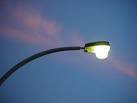                                 C____________________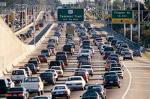                                       B___________________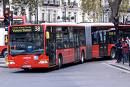                                 P______________________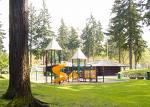 	                        P__________________________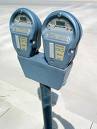 Transcript:There are so many things you can find in a big city. First of all, the city is full of cars and buses. There are lights in all streets.There is usually a park where people go to relax in the afternoon. Also, there are a lot of parking areas in  streets or at  squares. Name: ____________________________    Surname: ____________________________    Nber: ____   Grade/Class: _____Name: ____________________________    Surname: ____________________________    Nber: ____   Grade/Class: _____Name: ____________________________    Surname: ____________________________    Nber: ____   Grade/Class: _____Assessment: _____________________________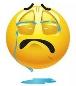 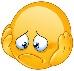 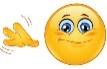 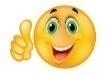 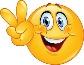 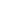 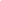 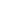 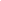 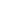 Date: ___________________________________________________    Date: ___________________________________________________    Assessment: _____________________________Teacher’s signature:___________________________Parent’s signature:___________________________